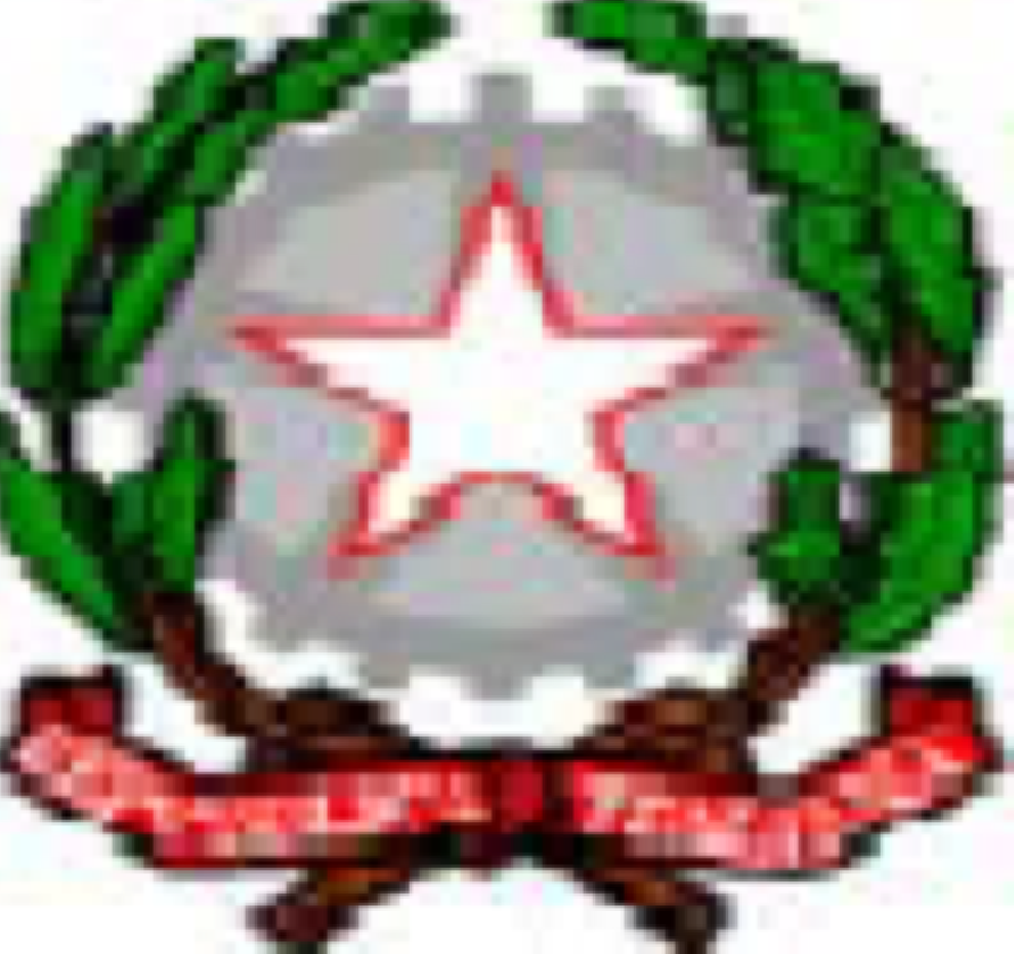 	ISTITUTO COMPRENSIVO MARGHERITA HACK	Via Croce Rossa, 4 - San Donato Milanese - (Milano)TEL. 025231684 – COD. MECC. MIIC8FB00Pwww.icsmargheritahacksandonatomi.gov.itALLEGATO 4 A.S. 2018/2019 - SCHEDA DI PROGETTOREFERENTE: Ins. BENEDETTA VIOLANTE PARTE APARTE BPARTE CSan Donato Milanese, 10 ottobre 2018                                                                                                       La referente                                                                                             Benedetta ViolanteDenominazione progettoAMBIENTE “ADOTTIAMO LA SCUOLA” PROSECUZIONE  DestinatariIl progetto coinvolge, con diverse modalità, tutto il personale adulto e i bambini della Scuola PrimariaPriorità cui si riferisceSviluppo delle competenze sociali degli studenti. Traguardo di risultato Promuovere il rispetto di persone e regole, la collaborazione tra pari, la responsabilità e l'organizzazione Obiettivo di processo Incentivare l'uso di modalità didattiche innovative e laboratoriali. Promuovere attività didattiche che prevedano lavori di gruppo, ricerche e progetti, utilizzando anche nuove tecnologie. Promuovere competenze trasversali attraverso la realizzazione di attività che abbiano un alto coinvolgimento dal punto di vista relazionale e sociale. Promuovere le competenze trasversali attraverso la realizzazione di attività relazionali e sociali (didattica laboratoriale). Incentivare, incrementare e potenziare la collaborazione con gli enti (Asl, Comune, Università, Associazioni) p Incentivare forme di flessibilità organizzativa e didattica (attività a classi aperte, utilizzo di pratiche didattiche attive/laboratoriali) Incentivare, incrementare e potenziare la collaborazione con il comitato genitori dell'Istituto. Altre priorità Creazione di un clima scolastico positivo e di pieno apprezzamento, da viverecome luogo dove star bene, in armonia con gli altri e dove ciascuno esprime la propria creatività.Situazione su cui intervieneLa commissione propone attività per aumentare la collaborazione fra tutti gli insegnanti, al fine di sensibilizzare, attraverso l’esempio e le proposte didattiche, i bambini al rispetto “dell’altro”, in tutte le sue valenze e dell’ambiente fisico circostante. Così, com’è sempre stato considerato fondamentale creare un clima scolastico sereno e motivante per tutta la comunità scolastica in cui potersi esprimere e confrontare .                                                                                 Attività previsteLe attività sono pianificate nell’arco dell’anno a cura della referente, in accordo con i colleghi della commissione e condivise con tutti i colleghi del plesso.Il progetto “accompagna” l’intero anno scolastico e propone diverse attività:-accoglienza bambini classi prime (cappellini, festa della scuola)-collaborazione con Enti, Associazioni e attività commerciali presenti sul territorio e non-W I NONNI nel mese di dicembre, alcune classi si recano al CENTRO ANZIANI. È una bella occasione per scambiarsi gli auguri e un piccolo dono, per il S.Natale (l’organizzazione di questa attività è condivisa con la referente del soategno, la maestra Fabiana Montana)-addobbi finestre e atri (Natale, primavera)-festa dei grandi-festa dei cappelli-festa di primavera (cucina, addobbi, giardinaggio…)                                                  -riordino e riqualificazione degli spazi della scuola e giardino- giardinaggio-raccolta tappi di plastica a scopo benefico                                                                    -attività ludico-creative (utilizzo di materiali di riciclo per la produzione di oggetti, giocattoli e sussidi)-“FESTA DELL’ALBERO” messa a dimora di alberi nel giardino della scuola          -partecipazione a progetti territoriali e non sulle tematiche del Progetto d’Istituto (formicamica, alimentazione, sicurezza…)-attenzione alla raccolta differenziata e utilizzo corretto delle risorse (acqua, luce, cibo…)-catalogazione e riordino sussidi didattici-acquisto materiali didattici-foto, cartelli, plastificazione indicazioni…-saluto alle classi quinteEventuali risorse finanziarie necessarieÈ previsto l’acquisto di materiali di cancelleria, magliette, cappellini, terra, semi, vasi, accessori multimediali.  Risorse umane Referente Benedetta Violante (30 h) e 5 ore per ciascuno dei quattro componenti della commissione (Fazio Sebastiana, Gattoni Raffaella, Guastalegname Serena, Scerra Mariella).Altre risorse necessarieAl progetto sono interessati tutti gli spazi della scuola (aule, corridoi, atri, mensa, laboratori e giardino)Indicatori utilizzati Clima scolastico                                                                                                           Materiale di documentazione in varie forme: cartaceo, audiovisivo, elettronico.                                                                          Comportamenti verificati attraverso l’osservazione degli insegnanti.              Elaborati individuali e collettivi.                                                                                 Incontri di scambio d’esperienze tra le classi e interclassi.                                   Questionari rivolti ai bambini per accertare le acquisizioni, dal punto di vista della conoscenza, dei contenuti trasmessi.Stati di avanzamentoSi prevede il miglioramento di tutti gli spazi della scuola  e del clima scolastico con un aumento della collaborazione tra tutti (adulti/adulti, bambini/bambini).                 Valori/situazione attesiMiglioramento del clima scolasticoAssumere incarichi e svolgere compiti per contribuire al lavoro collettivo secondo gli obiettivi condivisi. Rispettare ruoli e funzioni all’interno della scuola, esercitandoli responsabilmente. Proporre alcune soluzioni per migliorare la partecipazione collettiva. Prestare aiuto a compagni e altre persone in difficoltà. Rispettare l’ambiente e gli animali attraverso comportamenti di salvaguardia del patrimonio, utilizzo oculato delle risorse, pulizia, cura. Rispettare le proprie attrezzature e quelle comuni. DESCRIZIONE SINTETICA DA INSERIRE NEL DOCUMENTO PTOF Rende concreta una cultura ecologica, adottando uno stile di vita adeguato che salvaguardi l’ambiente e la natura                                                                                                                                                                                     Promuove quel primario senso di responsabilità che si traduce nel far bene il proprio lavoro e nel portarlo a   termine, nell’avere cura di sé, degli altri, degli oggetti, degli ambienti                                                                                                                           Fruire dell’ambiente scuola come luogo dove star bene, in armonia con gli altri e dove ciascuno esprime la propria personalità.                                                                                                                                                                           Organizza eventi scolastici Reperimento fondiFINANZIAMENTO dell’ISTITUTO  €_________________________ FINANZIAMENTO DELL’ENTE ESTERNO (specificare) ____________________________€____________________FINANZIAMENTO DEL COMITATO GENITORI O DELL’ASSOCIAZIONE (specificare) _______________________________________________________________________________€_____________CONTRIBUTO VOLONTARIO PER OGNI ALUNNO DI € ________________________per un TOTALE di € _______________________   che saranno versati all’ISTITUTOATTIVITÀ A COSTO ZERO